DEVELOPMENT AUTHORITY OF MONROE COUNTY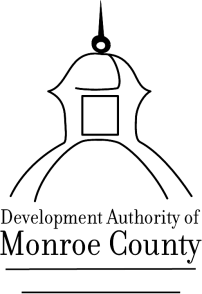 199 East Main StreetRegular Board Meeting               March 14, 2023, 8:30 a.m. 199 East Main Street   Forsyth, GA 31029MinutesThe Development Authority of Monroe County (“the Authority”) regular board meeting was held at 199 East Main Street, Forsyth, GA on March 14, 2023 at 8:30a.m. Notice of the time, place, and purpose of said meeting was duly given to all Authority members and to the public, as provided in the Authority by-laws and by law.The meeting was open to the public.Development Authority Board members present were: Tom Baugh-Chairman, Jim Cole – Vice Chairman, Greg Head-Secretary/Treasurer, Directors- Phil Ham, Wendell Horne, Craig Craddock, Michael Leverett, Greg Goolsby and Greg Tapley.  Joyce White – Executive Director, Bob Harris-Attorney and Brandy Boynton-Admin Assistant. Meeting Called to OrderChairman Tom Baugh called the meeting to order at 8:31 a.m. and declared there was a quorum.Review and Approval of Agenda Chairman Tom Baugh called for a motion to approve the agenda. Mr. Greg Head made a motion to approve the agenda. Mr. Phil Ham seconded the motion. The motion passed unanimously.Review and Approval of Minutes  Chairman Tom Baugh called for a motion to approve the minutes from the February 2023 meeting.    Mr. Phil Ham made a motion to approve the minutes from February 2023. Mr. Craig Craddock   seconded the motion. The motion passed unanimously.Review and Approval of Financials  Chairman Tom Baugh called for a motion to approve the financials from February 2023.  Mr.   Phil Ham made a motion to approve the financials from February 2023. Mr. Greg Head  seconded the motion. The motion passed unanimously.New Business/Old Business Chairman Tom Baugh informed the Board that any funds kept with Cadence Bank have now been moved locally to United Bank. Director White gave an update of funds remaining in each account as well as the updated authorized signers.  Executive Directors Report  Director White informed the Board that she has spoken with Attorney Kevin Brown and although he has  had conversations with Attorney Ben Vaughn concerning the abatement schedules but they have not been  able to get together yet.  Executive SessionNo motions made.Other BusinessChairman Tom Baugh welcomed new Director Greg Tapley to the Board. He also thanked Mr. JimCole for all of his hard work on the DDS project. Mr. Jim Cole invited the Board to attend tonight’s MercerBaseball game along with the Bibb County Development Authority and the Macon/Bibb Water Authority.AdjournmentChairman Tom Baugh called for a motion to adjourn at 8:59 a.m. Mr. Greg Head made a motion to adjourn. Mr. Craig Craddock seconded the motion. The motion passed unanimously.Respectfully Submitted:Brandy Boynton